EMEFEI:__________________________________________________________________________NOME:______________________________________________________________ Nº:__________      SÉRIE: 6º  ANO:____________	ATIVIDADES  DE  PORTUGUÊS Setembro Amarelo é uma campanha brasileira de prevenção ao suicídio, iniciada em 2015. O mês de  setembro foi escolhido para a campanha porque, desde 2003, o dia 10 de setembro é o Dia Mundial de  Prevenção do Suicídio. 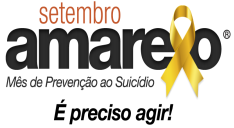  Durante o mês da campanha, costuma-se iluminar  locais públicos com a cor amarela. Por exemplo, em 2015  foram iluminados o Cristo Redentor (RJ), o Congresso  Nacional (DF), o Estádio Beira Rio (RS), entre outros. A  ideia é promover eventos que abram espaço para  debates sobre suicídio e divulgar o tema alertando a  população sobre a importância de sua discussão.  ORIGEM  Setembro Amarelo é uma iniciativa do Centro de  Valorização da Vida (CVV), do Conselho Federal de  Medicina (CFM) e da Associação Brasileira de Psiquiatria. Segundo a Associação Catarinense de  Psiquiatria, a cor da campanha foi adotada por causa da história que a inspirou: “ Em 1994, um jovem americano de apenas 17 anos,  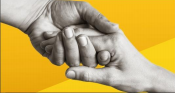 chamado Mike Emme, tirou a própria vida em seu mustang  1968 amarelo. Seus amigos e familiares distribuíram no  funeral cartões com fitas amarelas e mensagens de apoio  para pessoas que estivessem enfrentando o mesmo  desespero de Mike, e a mensagem foi se espelhando  mundo afora. ” O carro era um Mustang 68 hardtop, completamente restaurado pelo próprio Mike e pintado na cor  amarelo brilhante. Os pais de Mike, Dale Emme e Darlene Emme, iniciaram a campanha do programa de  prevenção do suicídio "fita amarela", ou "yellow ribbon", em inglês. DADOS SOBRE O SUICÍDIO No Brasil, o suicídio é considerado um problema de saúde pública e sua ocorrência tem aumentado muito  entre jovens. De acordo com números oficiais, 32 brasileiros tiram a própria vida por dia em média, causando  mais mortes que a AIDS e a maioria dos tipos de câncer. De acordo com um relatório da Organização  Mundial da Saúde (OMS) de 2014, o Brasil está em oitavo dentre os países com maior número de suicídios,  atrás de Índia, China, Estados Unidos, Rússia, Japão, Coreia do Sul e Paquistão. O Rio Grande do Sul tem a maior taxa, com 10,2 suicídios por cem mil habitantes: No mundo, o suicídio é a terceira causa de morte entre jovens de 15 a 29 anos e a sétima causa de morte  de crianças entre 10 e 14 anos de idade. A OMS também afirma que o suicídio tem prevenção em 90% dos  casos. O Setembro Amarelo é uma campanha para a sociedade e por isso conta com a participação de  todos. Toda pessoa tem alguns fatores protetivos e alguns fatores de risco para o suicídio. Sendo assim, na  prevenção ao suicídio, várias medidas podem ser tomadas para aumentar os fatores de proteção e diminuir  os de risco. ✓ Aumentar contato com familiares e amigos  ✓ Buscar e seguir tratamento adequado para doença mental  ✓ Envolvimento em atividades religiosas ou espirituais  ✓ Iniciar atividades prazerosas ou que tenham significado para a pessoa, como trabalho voluntário e/ou  hobbies ✓ Reduzir ou evitar o uso de álcool e outras drogasÉ comum que em situações de crises, especialmente se a pessoa tem uma doença mental, surjam  pensamentos de morte e mesmo de suicídio. No entanto, felizmente, a  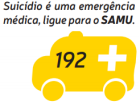 imensa maioria das pessoas que pensa em suicídio encontra melhores  modos de lidar com os problemas e superá-los. Para isso, é essencial  identificar o problema e buscar os diversos modos saudáveis e construtivos  de enfrentá-lo.  https://pt.wikipedia.org/wiki/Setembro_Amarelo https://www.setembroamarelo.com/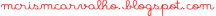 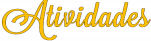 O que é setembro amareloPor que o mês de setembro foi escolhido para a campanha? 3. A ideia da campanha é promover ................................................................................................................ ........................................................................................................................................................................... 4. Coloque (V) para as informações verdadeiras e (F) para as informações falsas: a. ( ) No Brasil, o suicídio é considerado um problema de saúde pública e sua ocorrência tem  aumentado muito entre jovens. b. ( ) De acordo com números oficiais, 12 brasileiros tiram a própria vida por dia em média. c. ( ) De acordo com um relatório da Organização Mundial da Saúde (OMS) de 2014, o Brasil está em  sétimo dentre os países com maior número de suicídios. d. ( ) O Rio Grande do Sul tem a maior taxa, com 10,2 suicídios por cem mil habitantese. ( ) A OMS também afirma que o suicídio tem prevenção em 90% dos casos. 5. Qual estado brasileiro tem a maior taxa de suicídio? ................................................................................... 6. Na prevenção ao suicídio, várias medidas podem ser tomadas para aumentar os fatores de proteção e diminuir os de risco. Cite duas medidas: ........................................................................................................................................................................... ........................................................................................................................................................................... ........................................................................................................................................................................... ........................................................................................................................................................................... 7. Leia e procure as palavras em destaque no 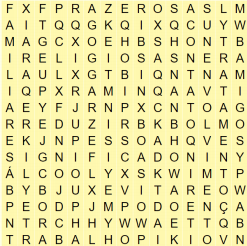 diagrama: MEDIDAS PODEM SER TOMADAS PARA  AUMENTAR OS FATORES DE PROTEÇÃO E  DIMINUIR OS DE RISCO DE SUICÍDIO. ✓ Aumentar CONTATO com FAMILIARES e AMIGOS ✓ Buscar e seguir TRATAMENTO adequado para DOENÇA mental ✓ ENVOLVIMENTO em atividades RELIGIOSAS ou espirituais ✓ Iniciar atividades PRAZEROSAS ou que tenham SIGNIFICADO para a PESSOA, como TRABALHO voluntário e/ou hobbies ✓ REDUZIR ou EVITAR o uso de ÁLCOOL e outras drogas8. Complete as lacunas e a cruzadinha de acordo com o texto: 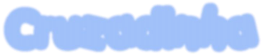 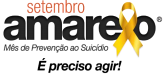 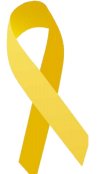 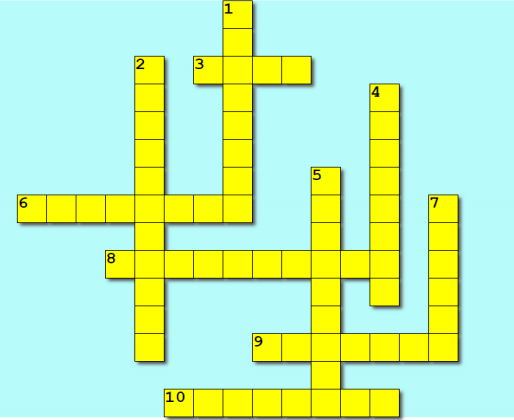 HORIZONTAL 3. De acordo com números oficiais, 32 brasileiros tiram a própria ...................... por dia em média 6. O dia 10 de .......................... é o Dia Mundial de  Prevenção do Suicídio. 8. Setembro Amarelo é uma ..................................  do Centro de Valorização da Vida (CVV) 9. Setembro .............................. é uma campanha  brasileira de prevenção ao suicídio, iniciada em  2015. 10. É essencial identificar o ................................. e  buscar os diversos modos saudáveis e construtivos  de enfrentá-lo. Baixa 1. No Brasil, o ................................ é considerado  um problema de saúde pública e sua ocorrência tem  aumentado muito entre jovens. 2. É comum que em situações de crises, especialmente se a pessoa tem uma doença  mental, surjam .............................. de morte e  mesmo de suicídio 4. Durante o mês da campanha, costuma-se ......................... locais públicos com a cor amarela. 5. O Setembro Amarelo é uma campanha para a ....................................... e por isso conta com a  participação de todos. 7. O Brasil está em ................................... dentre os  países com maior número de suicídios.